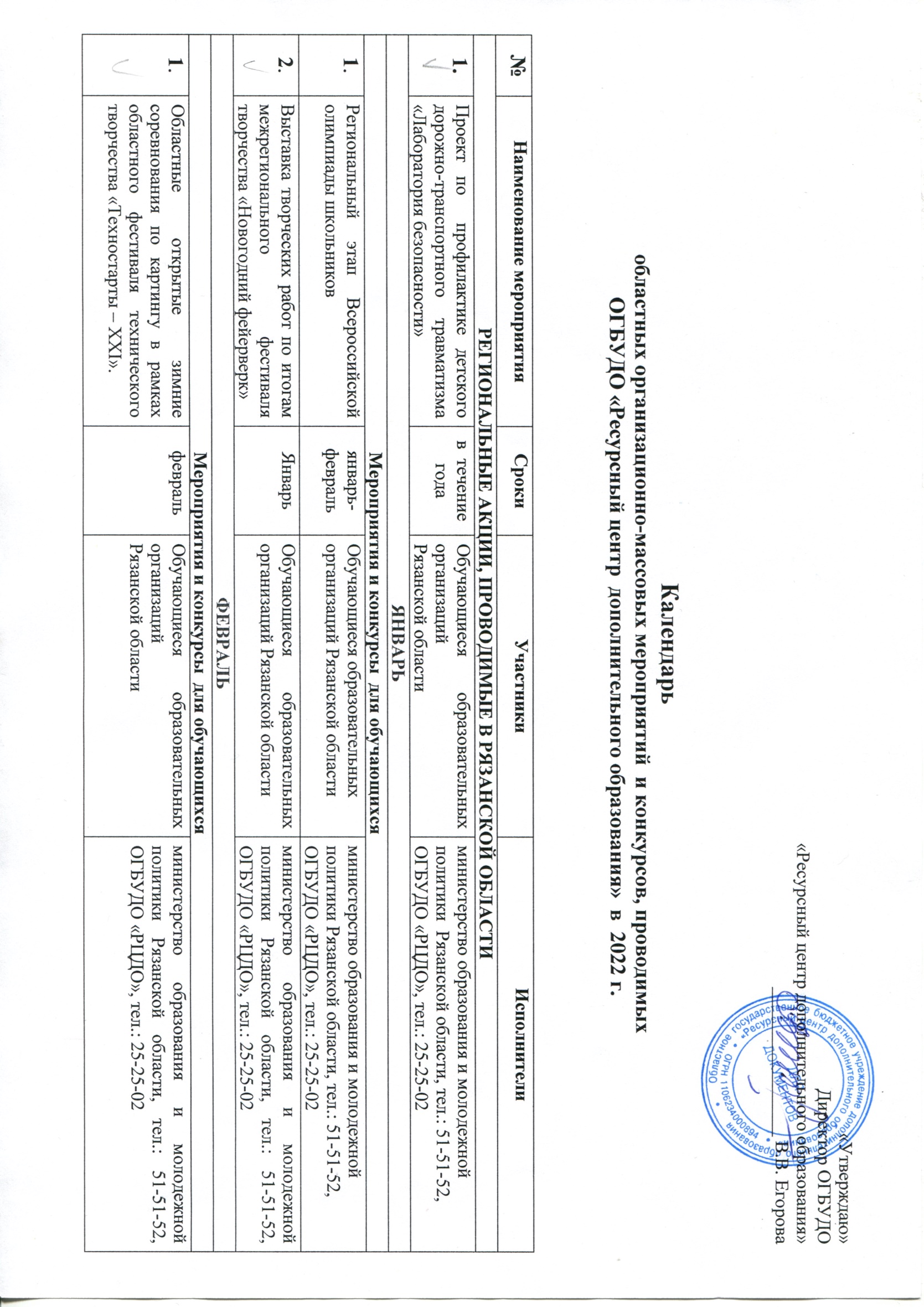 МАРТМАРТМАРТМАРТМАРТМероприятия и конкурсы  для обучающихсяМероприятия и конкурсы  для обучающихсяМероприятия и конкурсы  для обучающихсяМероприятия и конкурсы  для обучающихсяМероприятия и конкурсы  для обучающихся1.Областной фотоконкурс «Юность России», посвященный 350-летию со дня рождения российского императора Петра 1. март 3 декадаОбучающиеся образовательных организаций Рязанской областиминистерство образования и молодежной политики Рязанской области, тел.: 51-51-52, ОГБУДО «РЦДО», тел.: 25-25-022.Открытый конкурс методических разработок.Март Педагогические работники образовательных учреждений Рязанской областиминистерство образования и молодежной политики Рязанской области, тел.: 51-51-52, ОГБУДО «РЦДО», тел.: 25-25-023.Областной фестиваль  творчества льного тва «Сила  народа в его традициях» Декабрь 2021- март 2022Обучающиеся  образовательных организаций Рязанской областиминистерство образования и молодежной политики Рязанской области, тел.: 51-51-52, ОГБУДО «РЦДО», тел.: 25-25-024.Региональный этап  Всероссийского конкурса «Юные техники и изобретатели»мартОбучающиеся образовательных организаций Рязанской областиминистерство образования и молодежной политики Рязанской области, тел.: 51-51-52, ОГБУДО «РЦДО», тел.: 25-25-02 АПРЕЛЬ АПРЕЛЬ АПРЕЛЬ АПРЕЛЬ АПРЕЛЬМероприятия и конкурсы  для обучающихсяМероприятия и конкурсы  для обучающихсяМероприятия и конкурсы  для обучающихсяМероприятия и конкурсы  для обучающихсяМероприятия и конкурсы  для обучающихся1.Областной историко – краеведческий конкурс по сохранению исторической памяти о защитниках Отечества  «Имя героя на карте родного края».  26 апрельОбучающиеся образовательных учреждений Рязанской областиминистерство образования и молодежной политики Рязанской области, тел.: 51-51-52, ОГБУДО «РЦДО», тел.: 25-25-022.Открытый  командный конкурс по решению шахматных задач «Ладья Дружбы».апрельОбучающиеся образовательных учреждений Рязанской областиминистерство образования и молодежной политики Рязанской области, тел.: 51-51-52, ОГБУДО «РЦДО», тел.: 25-25-023.Месячник «Космическая одиссея», посвященный 165-летию со дня рождения К.Э. Циолковского.12 марта-12 апреляОбучающиеся  образовательных организаций Рязанской областиминистерство образования и молодежной политики Рязанской области, тел.: 51-51-52, ОГБУДО «РЦДО», тел.: 25-25-024.Открытый  конкурс медиатворчества «Космическая одиссея» в рамках месячника, посвященного 165-летию со дня рождения К.Э. Циолковского.12 апреляОбучающиеся образовательных организацийРязанской областиминистерство образования и молодежной политики Рязанской области, тел.: 51-51-52, ОГБУДО «РЦДО», тел.: 25-25-02МАЙМАЙМАЙМАЙМАЙМероприятия и конкурсы  для обучающихсяМероприятия и конкурсы  для обучающихсяМероприятия и конкурсы  для обучающихсяМероприятия и конкурсы  для обучающихсяМероприятия и конкурсы  для обучающихся1.Областные соревнования по авиамодельному спорту среди обучающихся.  майОбучающиеся образовательных организаций Рязанской областиминистерство образования и молодежной политики Рязанской области, тел.: 51-51-52, ОГБУДО «РЦДО», тел.: 25-25-022.Открытые областные соревнования по картингу. Май Обучающиеся образовательных организаций Рязанской областиминистерство образования и молодежной политики Рязанской области, тел.: 51-51-52, ОГБУДО «РЦДО», тел.: 25-25-023. Первенство Рязанской области по Автомногоборью.майОбучающиеся образовательных организаций Рязанской областиминистерство образования и молодежной политики Рязанской области, тел.: 51-51-52, ОГБУДО «РЦДО», тел.: 25-25-024.Открытый конкурс творческих работ обучающихся и педагогических работников «Холокост. Мысли вслух»,  в рамках Международного конкурса «Холокост: память и предупреждение»До 09 маяОбучающиеся и педагогические работники образовательных  организаций Рязанской областиминистерство образования и молодежной политики Рязанской области, тел.: 51-51-52, ОГБУДО «РЦДО», тел.: 25-25-02ИЮНЬИЮНЬИЮНЬИЮНЬИЮНЬМероприятия и конкурсы  для обучающихсяМероприятия и конкурсы  для обучающихсяМероприятия и конкурсы  для обучающихсяМероприятия и конкурсы  для обучающихсяМероприятия и конкурсы  для обучающихся1.Праздник, посвященный Международному дню защиты детей. 1 июняОбучающиеся образовательных учреждений г. Рязаниминистерство образования и молодежной политики Рязанской области, тел.: 51-51-52, ОГБУДО «РЦДО», тел.: 25-25-022.Областной конкурс на лучшее изделие художественного творчества и народных промыслов педагогических работников учреждений всех уровней профессионального образования и учреждений дополнительного образования «Мастерами славится Россия, Мастерами славится Рязань».апрель-июньПедагогические работники учреждений всех уровней профессионального и дополнительного образования Рязанской областиминистерство образования и молодежной политики Рязанской области, тел.: 51-51-52, ОГБУДО «РЦДО», тел.: 25-25-02АВГУСТАВГУСТАВГУСТАВГУСТАВГУСТМероприятия и конкурсы  для обучающихсяМероприятия и конкурсы  для обучающихсяМероприятия и конкурсы  для обучающихсяМероприятия и конкурсы  для обучающихсяМероприятия и конкурсы  для обучающихся1.Всероссийская научно-техническая олимпиада по радиотехническим дисциплинамавгуст3 декадаОбучающиеся образовательных организацийминистерство образования и молодежной политики Рязанской области, тел.: 51-51-52, ОГБУДО «РЦДО», тел.: 25-25-02СЕНТЯБРЬСЕНТЯБРЬСЕНТЯБРЬСЕНТЯБРЬСЕНТЯБРЬ1.Областные соревнования по авиамодельному спорту в классе   F2D(воздушный бой) в рамках областного фестиваля технического творчества «Техностарты – XXI».сентябрьОбучающиеся образовательных организаций Рязанской областиминистерство образования и молодежной политики Рязанской области, тел.: 51-51-52, ОГБУДО «РЦДО», тел.: 25-25-022.Областные открытые соревнования по картингу «Золотая осень» в  рамках областного фестиваля технического творчества «Техностарты – XXI».Сентябрь-октябрьОбучающиеся образовательных организаций Рязанской областиминистерство образования и молодежной политики Рязанской области, тел.: 51-51-52, ОГБУДО «РЦДО», тел.: 25-25-02ОКТЯБРЬОКТЯБРЬОКТЯБРЬОКТЯБРЬОКТЯБРЬМероприятия и конкурсы  для обучающихсяМероприятия и конкурсы  для обучающихсяМероприятия и конкурсы  для обучающихсяМероприятия и конкурсы  для обучающихсяМероприятия и конкурсы  для обучающихся1.Открытое Первенство Рязанской области по картингу.Октябрь-ноябрьОбучающиеся образовательных учреждений  регионов ЦФОминистерство образования и молодежной политики Рязанской области, тел.: 51-51-52, ОГБУДО «РЦДО», тел.: 25-25-022.Областной конкурс юных инспекторов дорожного движения «Безопасное колесо».октябрьОбучающиеся образовательных организаций Рязанской областиминистерство образования и молодежной политики Рязанской области, тел.: 51-51-52, ОГБУДО «РЦДО», тел.: 25-25-023.Межрегиональный  фестиваль   творчества «Новогодний фейерверк»Октябрь2021-январь2022Обучающиеся  и педагогические работники образовательных организаций Рязанской областиминистерство образования и молодежной политики Рязанской области, тел.: 51-51-52, ОГБУДО «РЦДО», тел.: 25-25-024.Открытый шахматный турнир «Пешечный прорыв» в рамках областного фестиваля технического творчества «Техностарты – XXI».октябрьОбучающиеся образовательных организаций Рязанской областиминистерство образования и молодежной политики Рязанской области, тел.: 51-51-52, ОГБУДО «РЦДО», тел.: 25-25-02НОЯБРЬНОЯБРЬНОЯБРЬНОЯБРЬНОЯБРЬМероприятия и конкурсы  для обучающихсяМероприятия и конкурсы  для обучающихсяМероприятия и конкурсы  для обучающихсяМероприятия и конкурсы  для обучающихсяМероприятия и конкурсы  для обучающихся1.Региональный конкурс научно-технического творчества молодежи «Рязанские Кулибины» в рамках областного фестиваля технического творчества «Техностарты – XXI».ноябрьОбучающиеся учреждений среднего и высшего профессионального образования Рязанской областиминистерство образования и молодежной политики Рязанской области, тел.: 51-51-52, ОГБУДО «РЦДО», тел.: 25-25-022.Открытый конкурс мультимедиа проектов «Великий Петр. Портрет на фоне современности», посвященный 350-летию со дня рождения российского императора Петра 1.ноябрьОбучающиеся образовательных организаций Рязанской областиминистерство образования и молодежной политики Рязанской области, тел.: 51-51-52, ОГБУДО «РЦДО», тел.: 25-25-023.Открытый конкурс педагогических проектов «Педагогические вдохновения»Октябрь-ноябрьПедагогические работники образовательных организаций Рязанской областиминистерство образования и молодежной политики Рязанской области, тел.: 51-51-52, ОГБУДО «РЦДО», тел.: 25-25-02ДЕКАБРЬДЕКАБРЬДЕКАБРЬДЕКАБРЬДЕКАБРЬМероприятия и конкурсы  для обучающихсяМероприятия и конкурсы  для обучающихсяМероприятия и конкурсы  для обучающихсяМероприятия и конкурсы  для обучающихсяМероприятия и конкурсы  для обучающихся1.Областной конкурс научно-технического творчества учащихся «Юные техники 21 века»  в рамках областного фестиваля технического творчества «Техностарты – XXI»декабрьОбучающиеся образовательных организаций Рязанской областиминистерство образования и молодежной политики Рязанской области, тел.: 51-51-52, ОГБУДО «РЦДО», тел.: 25-25-022.Выставка творческих работ  по итогам межрегионального фестиваля творчества   «Новогодний фейерверк».декабрьОбучающиеся и педагогические работники образовательных организаций Рязанской областиминистерство образования и молодежной политики Рязанской области, тел.: 51-51-52, ОГБУДО «РЦДО», тел.: 25-25-02